		Blankett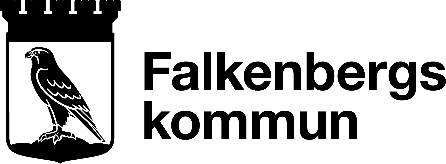 Begäran om registerutdrag av personuppgiftsbehandlingarMed stöd av dataskyddsförordningen begär jag information om vilka personuppgifter om mig som behandlas av Falkenbergs kommun.Jag söker:för mig självsom vårdnadshavare (ange barnets namn och personnummer)………………………………………………………………………………………………………………….med fullmakt för (ange namn och personnummer, fullmakt och kopia på identifikationshandling bifogas*)…………………………………………………………………………………………………………………..*För att vi ska acceptera fullmakten ska kopia på körkort eller passhandling också bifogas av fullmaktshavaren. Personnummer:	Namn:	Adress:	Postnummer och ort:	Telefonnummer:	E-postadress:	Glöm inte namnunderskriften på nästa sida.Registerutdraget skickas till din folkbokföringsadress. I och med att du fyller i den här anmälan/ansökan registrerar Falkenbergs kommun dina personuppgifter. På kommun.falkenberg.se/personuppgifter kan du läsa mer om hur vi behandlar personuppgifter samt vilka rättigheter du har enligt dataskyddsförordningen, GDPR. Du kan även ringa till vårt kontaktcenter på 0346-88 60 00.Jag vill veta vilka uppgifter om mig som behandlas av:KommunstyrelsenServicenämndenBygglovsnämndenValnämndenKultur-, fritids- och tekniknämndenSocialnämndenMiljö- och hälsoskyddsnämndenBarn och utbildningsnämndenRevisionenÖnskar du information om vilka personuppgifter överförmyndarnämnden behandlar om dig vänder du dig till Varbergs kommun. Varbergs kommun är värdkommun för överförmyndarnämnden.Gäller din begäran information om vilka personuppgifter något av kommunens bolag behandlar om dig, vänder du dig direkt till respektive bolag. HandläggningstidVarje nämnd ansvarar för de personuppgifter som de registrerar om dig. Därför kommer du att få ett registerutdrag från varje nämnd som du begärt information ifrån. Senast en månad efter det att vi mottagit din begäran ska du ha fått svar. I fall din begäran är komplicerad och tar längre tid än så, eller om det inte går att ta fram ett registerutdrag, får du besked om det inom en månad.Du kommer att få besked oavsett om det finns några uppgifter registrerade om dig eller inte.Ort och datum…………………………………………………………………………………………………..Underskrift (obligatorisk)…………………………………………………………………………………………………..Begäran skickar du till:Falkenbergs kommunKontaktcenter311 80 FalkenbergServiceförvaltningenKontaktcenter0346-88 60 00